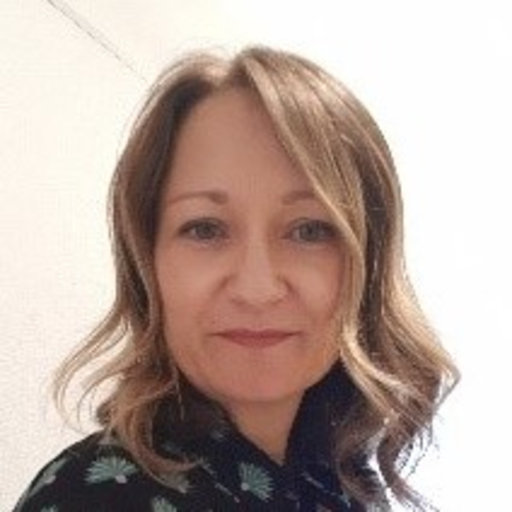  Мартина Крешић ЋорићВ. Асс. мр мед. сц.Босна и ХерцеговинаСпецијалист психијатрије, субспецијалист дјечје и адолесцентне психијатрије и психотерапије, групни аналитичар. Рођена је 1981. године. Дипломирала је на Медицинском факултету Свеучилишта у Мостару 2006. године, када уписује послиједипломски студиј Медицинска скрб и јавно здравство при Медицинском факултету Свеучилишта у Мостару. Године 2011. је магистрирала на тему „Психолошке потешкоће и сметње понашања у дјеце ветерана обољелих од посттрауматског стресног поремећаја“. Од 2007. године запослена на Клиници за психијатрију Свеучилишне Клиничке болнице Мостар, а специјалистички испит из психијатрије је положила 2013. године. У клиничком раду највише је посвећена дјеци, адолесцентима и њиховим родитељима те је учествовала у оснивању Одјела за дјечју и адолесцентну психијатрију при Клиници за психијатрију у Мостару. Од 2021. године је субспецијалист дјечје и адолесцентне психијатрије и психотерапије.Виши асистент на Медицинском факултету и Факултету здравствених студија Свеучилишта у Мостару. На Медицинском факултету је 2018. године одбранила тему докторског рада „Ризични фактори у појави поремећених навика храњења у адолесцената“.У раздобљу од 2013. до 2019. године похађала је психотерапијску едукацију из групне анализе при Институту за групну анализу Загреб, а 2019. године стјече звање групног аналитичара. Подручја стручног интереса: дјечја и адолесцентна психијатрија и психотерапија, психотрауматологија, групна аналитичка психотерапија као терапијска техника. Удата је, мајка троје дјеце.